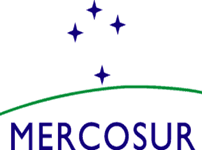 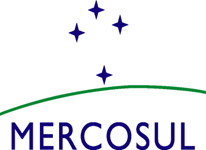 MERCOSUR/REOGCI /ACTA N° 01/22XVIII REUNIÓN ORDINARIA DE LA REUNIÓN ESPECIALIZADA DE ORGANISMOS GUBERNAMENTALES DE CONTROL INTERNO (REOGCI)Se realizó entre los días 06 y 07 de junio de 2022, en ejercicio de la Presidencia Pro Tempore de Paraguay (PPTP), XVIII Reunión Ordinaria de la Reunión Especializada de Organismos Gubernamentales de Control Interno (REOGCI), por sistema de videoconferencia de conformidad con lo dispuesto en la Resolución GMC N° 19/12, con la presencia de las delegaciones de Argentina, Brasil, Paraguay y Uruguay. La Lista de Participantes consta como ANEXO I.La Agenda consta como ANEXO II.El Resumen del Acta consta como ANEXO III.En la reunión fueron tratados los siguientes temas: 1. APERTURA OFICIAL DE LA XVIII REOGCILa apertura de la Reunión estuvo a cargo del Ministro-Auditor General del Poder Ejecutivo Abg. Luis Cardozo Olmedo quien dio la bienvenida a las delegaciones presentes, él mismo destacó los trabajos realizados en el presente semestre y reiteró la importancia de seguir fortaleciendo los lazos interinstitucionales y aunar esfuerzos para seguir avanzando en la transparencia y el compromiso con la ciudadanía de los países.2. RIESGOS MÁS IMPORTANTES QUE ENCARAN LOS ORGANISMOS GUBERNAMENTALES DE CONTROL INTERNO DEL MERCOSUR RESPECTO A SUS ACTIVIDADES MISIONALESLa delegación de Argentina comentó sobre los efectos de la pandemia en el desarrollo de las actividades y destacó los avances de la tecnología de la información. Por ello, adaptaron y aprobaron las Normas de Control Interno de Tecnologías de la Información a partir del análisis de los riesgos. Expuso, además, los avances en la implementación de las normas, las cuales contienen 12 puntos con objetivos de control y comentó sobre la experiencia positiva obtenida. La presentación consta como Anexo IV.La delegación de Brasil comentó sobre los riesgos operacionales relacionados al proceso de Auditoría Interna Gubernamental. Asimismo, se refirió a los principales riesgos estratégicos los cuales son abordados de forma transversal y conjunta con los demás organismos y Comités de Control Interno. La presentación consta como Anexo V.La delegación de Paraguay comentó acerca de los principales riesgos sobre los cuales trabajan los Órganos de Control, basada en los lineamientos que establece la Ley Nº1535/99 y los Riesgos Existenciales, los cuales constituyen aquellos riesgos más importantes de las actividades misionales. Asimismo, se refirió a los principios y objetivos que rigen a la institución y los principales problemas a los que se enfrenta en el ejercicio de su función. La presentación consta como Anexo VI.La delegación de Uruguay comentó sobre los riesgos más importantes sobre lo que se encara su actividad la Auditoria Interna de la Nación, destacando los principales aspectos sobre lo que diseñaron su misión, así como los principales riesgos identificados por parte de AIN para cumplir con las actividades misionales y las principales líneas de acción que se han implementado para minimizar los riesgos a los cuales se encuentran expuestos. La presentación consta como Anexo VII.3. INFORME DE LA XVIII REUNIÓN DEL COMITÉ TÉCNICOLa REOGCI tomó nota de los trabajos y de las actividades desarrolladas durante el presente semestre, los cuales se desarrollaron conforme a lo mencionado en el Acta de Reunión del Comité Técnico N°01/22, correspondiente a la XVIII Reunión del Comité Técnico.  El Acta consta como Anexo VIII.La REOGCI destacó los avances obtenidos en temas como:Auditorías Coordinadas: Seguimiento a las recomendaciones de la Auditoría Coordinada sobre acuerdos de integración fronteriza del MERCOSUR, Evaluación de la primera Auditoría Coordinada - Análisis costo/beneficio -Conclusión sobre la pertinencia de la realización de una segunda Auditoría Coordinada-Presentación de propuestas para una segunda Auditoría Coordinada.Culminación del Manual de Intercambio de Buenas PrácticasLos trabajos desarrollados en Matriz de riesgos, controles y procedimientos de Auditoría para el proceso de compras 4. INFORME SEMESTRAL SOBRE EL GRADO DE AVANCE DEL CUMPLIMIENTO DEL PROGRAMA DE TRABAJO DEL PERIODO 2021-2022 (DECISIÓN CMC Nº 36/10)La REOGCI tomó nota de la existencia de la plataforma digital para elaborar Programas de Trabajo y sus respectivos informes en el Sistema de Información MERCOSUR (SIM). En ese sentido, acordó gestionar el acceso al mismo, a través de la próxima PPT, con vistas a elaborar los próximos documentos a presentar conforme se establece en la Decisión CMC Nº36/10 Anexo I, II y III.La PPTP sometió a consideración de las delegaciones el Informe Semestral sobre el Grado de Avance del Programa de Trabajo 2021 – 2022, el cual fue aprobado y elevado a consideración del GMC, por medio del FCCP. El informe semestral consta como Anexo IX. Finalmente, las delegaciones intercambiaron comentarios y elaboraron el borrador del próximo Programa de Trabajo con puntos a ser considerados. El mismo consta como Anexo X.5. PRESENTACIONES A CARGO DE LOS PAÍSES PARTICIPANTES-TEMA: AUDITORÍAS A LOS OBJETIVOS Y METAS A CUMPLIR EN BASE A LOS ODS 2030 La delegación de Argentina compartió sobre el uso y aplicación del “Mapa de Riesgo” el cual está orientado a contribuir en la definición de las estrategias de control y la supervisión que programen los distintos componentes del Sistema. El mismo es elaborado anualmente y considera como riesgo principal a aquel con impacto en el cumplimiento de los objetivos del Sector Público Nacional (SPN) ya sean globales o específicos, relacionados a la misión de cada ente.Asimismo, destacó que el resultado brinda una calificación de riesgo por organismo, dicho mapeo implica considerar la totalidad de las funciones asociadas a la actividad gubernamental y el universo de entidades que la integran. La presentación consta como Anexo XI.La delegación de Brasil compartió sobre la Auditoría con relación a los objetivos y metas a ser cumplidas y las principales acciones realizadas dentro de las auditorias aplicadas a los diversos organismos y programas en base a los compromisos asumidos en el marco de los Objetivos de Desarrollo Sostenible 2030 (ODS), resaltando los principales aspectos analizados dentro de cada objetivo específico y comentando sobre las principales acciones desarrolladas en ese marco. La presentación consta como Anexo XII.La delegación de Paraguay compartió sobre los 4 principales aspectos contenidos en el Plan Nacional de Desarrollo 2030 y los ODS. El mismo está supervisado por la Comisión de Seguimiento de las ODS. El PND consta de 16 objetivos estratégicos resultado de la interacción de los 4 ejes estratégicos con las 4 líneas transversales que representan el marco de intervención de programas y proyectos referidos a las políticas social, económica, ambiental e institucional.Por otra parte, resaltó que, para dar cumplimiento a los objetivos estratégicos, se establecieron 83 objetivos específicos. Estos cuentan con sus correspondientes metas y, por lo menos un indicador que permitirán realizar su seguimiento. La presentación consta como Anexo XIII.Las delegaciones agradecieron las presentaciones realizadas y se comprometieron a seguir avanzando en el desarrollo de trabajos conjuntos y dar seguimiento a los foros técnicos para el cumplimiento de los objetivos propuestos.AGRADECIMIENTOLas delegaciones agradecieron a la PPTP por la organización de la reunión y a la Secretaria del MERCOSUR por el apoyo brindado.PRÓXIMA REUNIÓNLa próxima reunión ordinaria de la REOGCI, será convocada oportunamente por la PPT.ANEXOSLos Anexos que forman parte de la presente Acta son los siguientes:  Anexo I 	Lista de ParticipantesAnexo II Agenda Anexo IIIResumen del ActaAnexo IVArgentina-Presentación sobre el Plan de la Tecnología de la InformaciónAnexo VBrasil- Riscos mais importantes enfrentados pelos Organismos Governamentais de Controle Interno da Mercosul em relação a suas missõesAnexo VIParaguay- Presentación de los principales riesgos de los Órganos de ControlAnexo VIIUruguay- Presentación de los Riesgos más importantes de la Auditoria Interna de la NaciónAnexo VIIIActa N°01/22 de la XVIII Reunión del Comité TécnicoAnexo IXInforme Semestral sobre el Grado de Avance del Programa de Trabajo 2021 – 2022Anexo XPrograma de Trabajo 2022Anexo XIArgentina – Presentación sobre Mapa de Riesgo  Anexo XII Brasil – Auditorias em relação aos objetivos e metas a serem cumpridas com base nos Objetivos de Desenvolvimento Sustentável 2030   Anexo XIIIParaguay – Auditorias a los objetivos y metas a cumplir en base a los ODS 2030  __________________________Por la delegación de Argentina Carlos Antonio Montero__________________________Por la delegación de BrasilAntonio Carlos Bezerra LeonelPor la delegación de ParaguayLuis Cardozo Olmedo __________________________Por la delegación de Uruguay Pablo Morelli